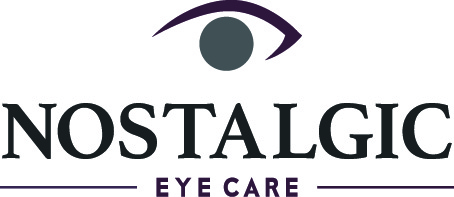 Return, Cancellation, and Exchange PolicyThere is no refund or cancellation on frames or lenses once purchased, only store Credit. Store credit is good for 90 days.Patients can exchange items within the first 21 days of purchase. After 21 days purchase is final.Frames cannot be exchanged if they are damaged or worn.Lenses cannot be exchanged if they are scratched or damaged.1-year manufacture warranty on frames.1-year warranty on lenses.Adjustments are at your own risk.Replacing lenses in your frame is at your own risk.We cannot exchange contacts if the box has been damaged or has been written on.Glasses will be dismantled after 6 months without any communication from the patient, and the patient will forfeit all monies collected.  Contact lenses will be returned after 6 months without any communication from the patient and the patient will forfeit all monies.Patient/Responsible Party Signature: _________________________________